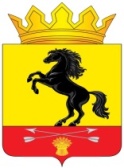                 АДМИНИСТРАЦИЯМУНИЦИПАЛЬНОГО ОБРАЗОВАНИЯ       НОВОСЕРГИЕВСКИЙ РАЙОН         ОРЕНБУРГСКОЙ ОБЛАСТИ                 ПОСТАНОВЛЕНИЕ___30.06.2021_____ №  ___472-п__________                  п. НовосергиевкаОб утверждении Порядка зачисления безвозмездных поступлений от физических и юридических лиц (в том числе добровольных пожертвований) в районный бюджет и их расходованияВ соответствии со статьей 41 Бюджетного кодекса Российской Федерации, со статьей 582 Гражданского кодекса Российской Федерации, со статьей 55 Федерального закона от 06.10.2003 N 131-ФЗ «Об общих принципах организации местного самоуправления в Российской Федерации» и в целях установления механизма зачисления и расходования средств безвозмездных поступлений от физических и юридических лиц (в том числе добровольных пожертвований):1. Утвердить Порядок зачисления безвозмездных поступлений от физических и юридических лиц (в том числе добровольных пожертвований) в районный бюджет и их расходования.2. Контроль за исполнением настоящего постановления возложить на заместителя главы администрации района - начальника финансового отдела Попову Л.И.3. Постановление вступает в силу со дня его подписания и подлежит публикации на официальном сайте администрации Новосергиевского района.Глава администрации района 			                                             А.Д. ЛыковРазослано: финотделу, экономическому отделу, бухгалтерии администрации района, отделу образования, отделу культуры, МКУ «Центр бюджетного (бухгалтерского) учета», муниципальным образованиям поселениям, орготделу,  прокурору.Порядок зачисления безвозмездных поступлений от физических и юридических лиц (в том числе добровольных пожертвований) в районный бюджет и их расходованияНастоящий Порядок зачисления безвозмездных поступлений от физических и юридических лиц (в том числе добровольных пожертвований) в районный бюджет и их расходования (далее - Порядок) устанавливает механизм поступления и использования безвозмездных поступлений (в том числе добровольных пожертвований) от физических и юридических лиц в бюджет Новосергиевского района (далее –районный бюджет).
1. Общие положенияБезвозмездным поступлением, в том числе добровольным пожертвованием от физического и юридического лица (далее - безвозмездное поступление) признается безвозмездная передача денежных средств от физических и юридических лиц в районный бюджет, не влекущая получение данными физическими и юридическими лицами материальной выгоды.Безвозмездные поступления в виде денежных средств зачисляются в доходы районного бюджета и включаются в расходы районного бюджета в соответствии с целями, предусмотренными решением о районном бюджете на текущий финансовый год и плановый период, а также настоящим Порядком.Привлечение безвозмездных поступлений осуществляется на основе следующих принципов:1) добровольности;
2) безвозмездности;
3) неограниченности в размерах;4) целевого использования.Безвозмездные поступления в районный бюджет могут зачисляться как на основании договора о добровольном пожертвовании (далее – Договор), заключенного в соответствии с нормами Гражданского кодекса РФ, так и без него.Договор заключается между физическим или юридическим лицом и администрацией района.
2. Цели расходования безвозмездных поступлений2.1. Безвозмездные поступления, имеющие целевое назначение в соответствии с Договором, направляются на реализацию целей, предусмотренных данным Договором. Целевое назначение безвозмездного поступления должно быть определено в рамках содержания вопросов местного значения, установленных Федеральным законом от 06.10.2003  № 131-ФЗ «Об общих принципах организации местного самоуправления в Российской Федерации».2.2. Безвозмездные поступления, целевое назначение которых не указано в Договоре, направляются на решение вопросов местного значения, установленных Федеральным законом № 131-ФЗ.
3. Безвозмездные поступления в виде перечисления денежных средств3.1. Безвозмездные поступления, в виде денежных средств, перечисляются на счет Управления Федерального казначейства по Оренбургской области, открытый для учета поступлений и их распределения между бюджетами бюджетной системы Российской Федерации, с обязательным указанием в платежном документе: ОКТМО, кода бюджетной классификации, а в назначении платежа: цели использования денежных средств, даты и номера Договора.3.2. В случае, если в договоре определена цель использования денежных средств, лицо, осуществившее добровольные пожертвования, вправе требовать их целевого использования.
4. Условия использования безвозмездных поступлений4.1. Безвозмездные поступления используются в соответствии с целями, установленными Договором, или в случае отсутствия в договоре целей использования безвозмездных поступлений в соответствии с п. 2.2 Порядка. В случае невозможности использования безвозмездных поступлений в соответствии с их целевым назначением, они могут быть использованы по другому целевому назначению только путем подписания дополнительного соглашения к Договору.4.2. Расходы за счет безвозмездных поступлений в виде денежных средств осуществляются в соответствии с бюджетным законодательством.4.3. Безвозмездные поступления в виде денежных средств, не использованные в текущем финансовом году, подлежат использованию в следующем финансовом году на те же цели.
5. Контроль за использованием безвозмездных поступлений5.1. Контроль за использованием безвозмездных поступлений по их целевому назначению, указанному в Договоре или в п. 2.2 Порядка, осуществляет администрация района или ее структурное подразделение, являющееся главным распорядителем средств районного бюджета, в соответствии с действующим законодательством.5.2. Ответственность за нецелевое расходование безвозмездных поступлений несет структурное подразделение администрации района, являющееся главным распорядителем средств районного бюджета.
Приложение к постановлению администрации   Новосергиевского района  от  30.06.2021    №    472-п                